Form: PAXX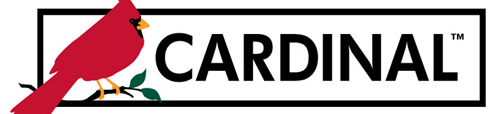 Commonwealth of VirginiaDepartment of TransportationCardinal Project Activity Add/Update FormStatus:   Active     Inactive                         Description:______________________________________________________________(This is a required field and is restricted to 30 characters.)ACTIVITY TYPE	 Administrative 		 Capital Outlay    	 Construction(Required	field)	         	 Preliminary Eng.		 Rights of Way	 Incidental Construction 			 Maintenance		 Planning		 Research GrantsParticipating Status:	 Participating 		 Non-Participating(Required	field)CE Activity:		 Yes		 		 No(Required	field)Requester:_______________________________________ Date:___________________Approver:________________________________________Date:___________________For Use by the VDOT WBS Control Status Approver:Entered By: ____________________________	Date: _____________________________Updated Trees:		 Activity All       Activity Budgt Rpt       Activity Budget        Activity CESetID:	50100Activity Value:_____________________